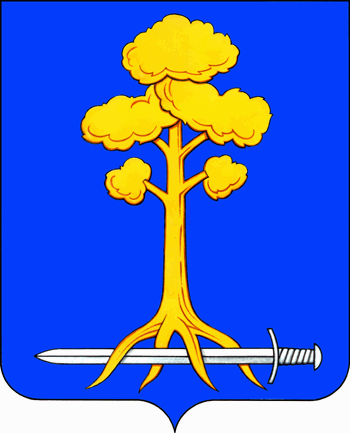 МУНИЦИПАЛЬНОЕ ОБРАЗОВАНИЕСЕРТОЛОВСКОЕ ГОРОДСКОЕ ПОСЕЛЕНИЕВСЕВОЛОЖСКОГО МУНИЦИПАЛЬНОГО РАЙОНАЛЕНИНГРАДСКОЙ ОБЛАСТИАДМИНИСТРАЦИЯП О С Т А Н О В Л Е Н И Е20 июля 2023г.                                                                          №762         г. СертоловоО подготовке и проведении на территории МО Сертоловомассовых культурных и спортивныхмероприятий в августе 2023 годаВ соответствии с Федеральным законом от 06.10.2003 г. № 131-ФЗ «Об общих принципах организации местного самоуправления в Российской Федерации», на основании Устава МО Сертолово, Положения об администрации, постановления администрации  МО Сертолово от 23.10.2019г. №903 «Об утверждении муниципальной программы МО Сертолово «Развитие культуры  в МО Сертолово» на 2020-2024 г.г.,постановления администрации МО Сертолово от 23.10.2019 г. №902  «Об утверждении муниципальной программы МО Сертолово «Развитие физической культуры и спорта в МО Сертолово» на 2020-2024г.г., постановления администрации МО Сертолово от 23.10.2019г. №904 «Об утверждении муниципальной программы «Молодое поколение МО Сертолово» на 2020-2024 годы, администрация МО СертоловоПОСТАНОВЛЯЕТ:Провести в августе 2023 года на территории МО Сертолово следующие мероприятия:       1.1.  17.08.2023г. Интерактивную программу на детской площадке с участием аниматоров, начало в 11:00. Место проведения: г.Сертолово, ул.Ветеранов д.3-5. площадка «Гуси-лебеди»;     1.2. 22.08.2023г. Патриотическую акцию посвященную Дню государственного флага РФ, начало в 11:00. Место проведения: г.Сертолово, ул.Молодцова д.16 (Парк Героев);     1.3.  Мероприятия посвященные 87-й годовщине со дня образования города Сертолово:- 22.08.2023г. Конкурс «Веселые старты», начало в 10:00. Место проведения: г.Сертолово ул. Школьная д. 1, корп. 2 (Спортивная площадка);-   25.08.2023г. Турнир по футболу среди молодежных команд, начало в 17:00. Место проведения: Микрорайон Черная Речка, д.23, ПМЦ «Ориентир»;- 26.08.2023г. Турнир по мини-футболу на Кубок МО Сертолово, начало в 11:00. Место проведения: г.Сертолово ул. ул. Молодцова д.4 корп.3, здание ФОК;- 26.08.2023г.  Турнир по шахматам, начало в 11:00. Место проведения: г.Сертолово, ул. Школьная д.1/4, клуб «Олимп»;- 26.08.2023г. Спортивную зарядку «Ни дня без движения!», начало в 10:30. Место проведения: территория у д.7 к.2 по ул. Молодцова г.Сертолово;- 26.08.2023г. Детскую интерактивную программу, начало в 12:00. Место проведения: территория у д.7 к.2 по ул. Молодцова г.Сертолово;-  26.08.2023г. Праздничную интерактивную программу, начало в 14:00. Место проведения: г.Сертолово Зона отдыха «Сертоловский Водоем»;-  26.08.2023г. Праздничную торжественную программу, начало в 15:00. Место проведения: г.Сертолово ул.Молодцова д.16 (Парк Героев).         2. В целях организации и проведения мероприятий, указанных в пункте 1 настоящего постановления, муниципальному автономному учреждению «Сертоловский культурно-спортивный центр «Спектр» выступить организатором мероприятий, для чего:       2.1.При организации и проведении массового мероприятия руководствоваться:- распоряжением Правительства Ленинградской области от 26.07.2007 года № 296-р «О порядке организации и проведения культурно-массовых, театрально-зрелищных мероприятий и фейерверков на территории муниципального района (городского округа) Ленинградской области»;    - постановлением администрации МО Сертолово от 21.01.2015 г. № 9 «Об утверждении Положения о порядке организации и проведения массовых мероприятий и фейерверков на территории муниципального образования Сертолово Всеволожского муниципального района Ленинградской области»;      2.2. Разработать и разместить на официальном сайте администрации МО Сертолово в информационно-телекоммуникационной сети Интернет Положение о соревнованиях и мероприятиях, указанных в п.1.1-1.3 в срок до 31.07.2023г.;      2.3. В целях организации безопасности и охраны общественного порядка организовать взаимодействие с 88 отделом полиции УМВД Российской Федерации по Всеволожскому району Ленинградской области, Группой охраны общественного порядка УМВД Российской Федерации по Всеволожскому району Ленинградской области, командиром ДНД МО Сертолово;      2.4.Обеспечить взаимодействие с силовыми структурами по обмену информацией, обо всех подозрительных ситуациях докладывать представителям силовых структур немедленно;      2.5.В целях предупреждения и пресечения проявлений экстремистского характера совместно с территориальными органами МВД РФ и МЧС РФ принять предусмотренные законом меры по антитеррористической защищенности мест массового пребывания людей в период проведения массовых мероприятий.3 .Рекомендовать 88 отделу полиции УМВД по Всеволожскому району Ленинградской области во взаимодействии с командиром ДНД МО Сертолово (при проведении мероприятий, предусмотренных графиком проведения рейдов ДНД в рамках муниципальной программы «Безопасный город Сертолово» на 2023-2027г.г.) принять меры к обеспечению:        - общественного порядка в местах проведения мероприятий и на прилегающих к ним территориях;       - незамедлительного реагирования на информацию, поступающую от граждан обо всех подозрительных предметах, находящихся в районе проведения мероприятий.4.  Рекомендовать ГБУЗ ЛО «Станция скорой медицинской помощи» принять меры к обеспечению медицинского сопровождения на период проведения мероприятий.5. Отделу местного самоуправления администрации МО Сертолово направить настоящее постановление в МАУ «Сертоловский КСЦ «Спектр», 88 отдел полиции УМВД по Всеволожскому району Ленинградской области, ГБУЗ ЛО «Станция скорой медицинской помощи». 6. Настоящее постановление разместить на официальном сайте администрации МО Сертолово в информационно-телекоммуникационной сети Интернет.7. Постановление вступает в силу после подписания.8. Контроль за исполнением настоящего постановления возложить на начальника отдела местного самоуправления администрации МО Сертолово Миллер Е.Г.Глава администрации						       Ю.А.Ходько